Le bonhomme de neigeDe Jason EmondSavez-vous qui est né Ce matin dans le pré ?Un gros bonhomme tout blanc ! 					  Il est très souriantAvec son ventre rondSes yeux noirs de charbonSon balai menaçantEt son chapeau melon.Le soleil a brillé,A midi dans le pré,Je n’ai rien retrouvé…Le bonhomme a filé !         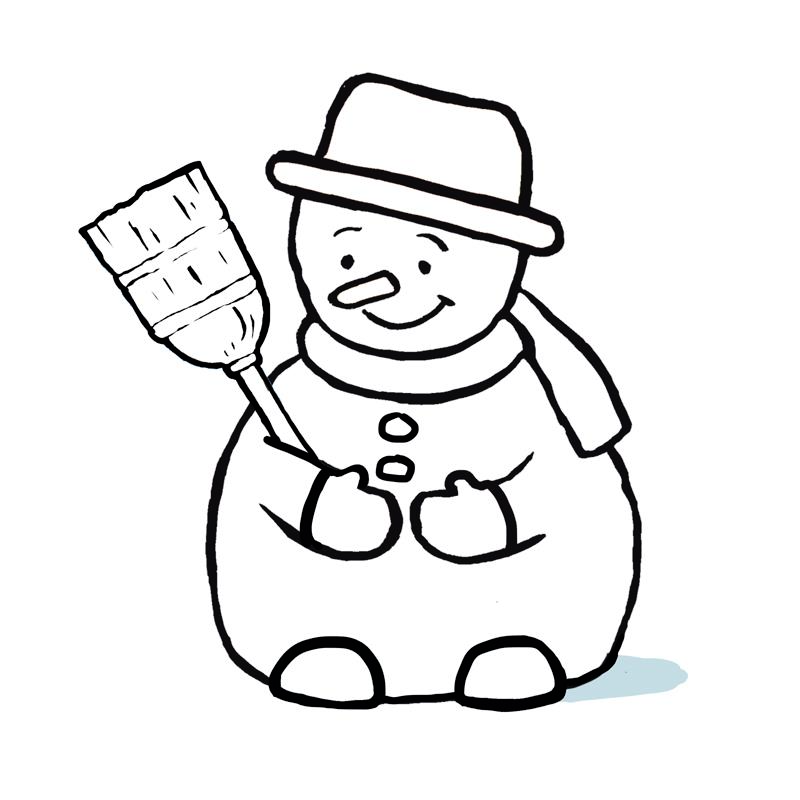 